Dances Taught at Pawling 2017TimeTechniqueSocial BasicSaturday9 – 10.30Cornish Hospitality (R8x32)   Watson Amanda's Birthday Dance (S4x40)  WalduckCrom Allt (The Crooked Burn) (R8x32)R Goldring  RSCDS Graded Book 3
The Wind on the Heath (R8x32)  Iain Boyd, Unpublished.Loch Moidart (R8x32) - Iain Boyd
The Kingston Flyer (R4x32) - R O'Connor Saturday10.45-12.15Ehlana’s Strathspey (S3x32) Ellen McRanor, Suncoast Collection
Gypsy Dreams (S8x32) - GlasspoolThe Rose Garden (S6x24)- Wendell
A Trip to Austin (S4x32) - Glasspool  
When Hearts Meet (R8x32) - Mitchell Basic Dance (circle, RA LA, A, RL) (S8x32)
The White Cockade (R8x32) - RSCDS V
Sunday10.30-12.00Corn Rigs (R8x32) – RSCDS Book x
Radcliffe Square (S64+R64) sq. set - Oxford Silver Jubilee
El Viento (J4x32) - Miller The Merchant City (S3x32) Thorn: Magic of Music, Book 2
Rendez-vous à Vichy (J8x32) Latour: Paris Book 1
Spanish Dance   (S8x32)   Bascle: Paris Book 1The Shetland Shepherdess (J8x32) R Wallace, RSCDS Graded Book 3
 Anna’s Wedding Cake (S3x32) B Janssen, Boston Celebrate 50Combined ClassCombined ClassCombined ClassSunday 2-3pmAntoineSibylle's Mother (S3x32) -Rousseau, Unpub.
The Pretty Bride of Préty (R8x32) - Ferber: Paris Book 1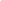 Becky Kachina's Clan (J4x32) - Roman The Raven's Dance (J8x32) – Haynes, Carnforth 5ArthurThe New River Reel (R8x32) - Lindsay & Fuell, Flying Ghillies, Vol 2 Anna’s Wedding Cake (S3x32) -B Janssen, Boston Celebrate 50